
Свадьба в малом семейном кругу родных и друзей без тамады -до 20 человекСценарий свадебный «В семейном маленьком кругу»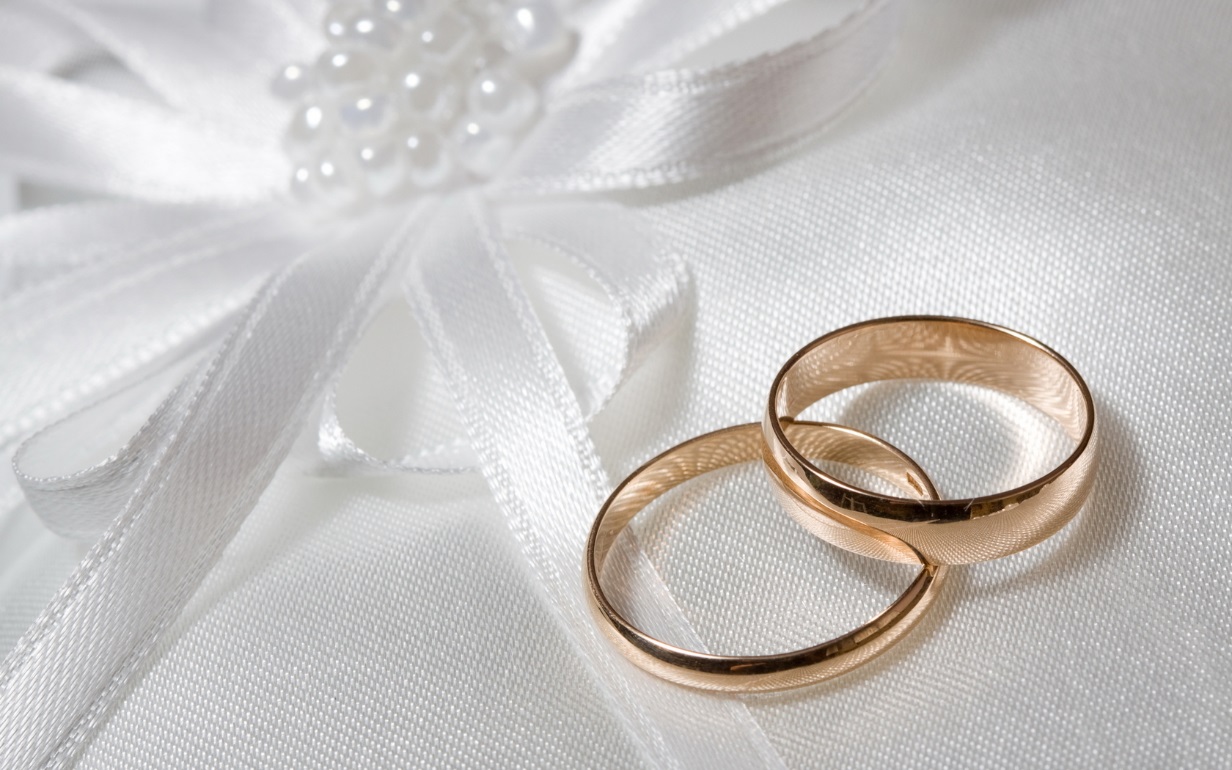 Свадьба-это всегда очень долгожданное и волнительное мероприятие. Не всем по карману проводить пышные и помпезные церемонии, а многие не делают их намеренно, по тем или иным причинам. Например, второй или третий брак, или прочие семейные обстоятельства. А кто-то просто не любит афишировать свою роспись и предпочитает провести этот день в тёплом кругу близких и родных. Данный сценарий проведения свадьбы пригодится всем тем, кто желает сэкономить на оплате услуг дорогостоящего тамады и обойтись без особо торжественных традиций и церемоний. Он рассчитан на узкий круг приглашённых гостей (не более 30 человек)По сценарию «В семейном маленьком кругу» отсутствует классический хлеб да соль, исчезнувшие туфельки невесты и чрезмерно выпивающие из них свидетели, а также бег в мешках и прочие всем знакомые шумные конкурсы. Главная роль в нём отводится новобрачным. Сценарий наполнен теплом, светом и первозданным уютом.Конечно же он не обойдётся без музыки, игр и конкурсов, однако все они лишены нарочитой пошлости и вульгарности. Для его проведения потребуется только музыкальная подборка и карточки-плакаты для проведения игр, ну и конечно хорошая память, желание и позитивное настроение. Ведущим может стать любой человек и ему совершенно не обязательно иметь профессиональные навыки тамады.Программа сценария: Торжественная часть, игра «Цифры», игра «ПДД», выступление детей, игра «Пойду туда, не знаю куда», конкурс «Я люблю жену». В перерывах между застольями музыкальные паузы.Ведущий:Дорогие друзья, гости и конечно же молодые (имена). Вот и наступил тот долгожданный день, когда сердца двух влюблённых звучат в унисон, когда их души объединились под одной фамилий, когда их пути слились воедино и свидетельством тому являются два золотых обручальных кольца. Попрошу вас (имена молодых) показать им всех присутствующим, дабы ни у кого не возникло сомнения в правдивости моих слов! Ну а сейчас я объявляю праздничную церемонию, посвященную бракосочетанию (имена молодых) открытой и попрошу всех встать и засвидетельствовать своё почтение молодым супругам (фамилия) звучит вальс «Вальс Мендельсон»Ведущий: Уважаемые Леди энд Джентльмены, мы рады вас приветствовать на борту свадебного лайнера «фамилия молодых энд Компани» Сегодня мы с вами отправляется в прекрасную страну любви, радости и счастья.На борту нашего судна разрешается: пить, есть, петь песни, произносить тосты, дарить подарки, участвовать в конкурсах и играх, а также хаотично двигаться по палубе. Запрещается: дергать за стоп-кран, спать в салате, прыгать за борт и спорить с командиром экипажа. А вашим проводником сегодня буду я (имя). Желаю всем хорошего и весёлого путешествия. Мы отплываем.сигнал отплывающего от пристани корабля  Ведущий: Друзья, наш корабль взял верный курс, а вы можете расслабиться и приступить к изучению столовых приборов и наполнению бокалов. А что бы вам не было скучно, то я расскажу вам сказку. Чем старше я становлюсь, тем дороже для меня все те сказки, что рассказывала мне когда-то моя бабушка. Вот одна из них.Сказка В одном замечательно городе жила муж да жена и были у них две дочери. Шли годы, и старшая дочь обратилась в чудесную птицу и покинула родительское гнездо, а младшая дочь стала цветком прелестным, да зацепилась она корнями за родительскую землю. Неподалёку от того дома жил молодой садовник. Парень он был красивы, да складный, с чистыми помыслами, да руками золотыми. Вот увидел однажды садовник тот цветок прелестный и так он был им очарован, что не смог больше ни пить ни есть, всё грустил о цветке том, да печалился. Сотни девушек пригожих добивались любви молодого садовника, но не мила ему была ни одна из них.Долго ли коротко ли, набрался смелости парень и пошёл к родителям той девушки, да признался в любви и попросил их благословения. Подумали муж с женой, подумали и дали своё родительское согласие.Осторожно взял садовник цветок в свои сильные руки, ни один лепесток не поранился и посадил он его на своей клумбе. Стал любить его, да ухаживать. Поливал его осой утренней, целовал его зорькою раннею, согревал своим нежным дыханием. Расцвёл тот цветок пуще прежнего, запылал всеми красками яркими, что на зависть самой даже радуге, да на радость отцу да матушке.Говорят, что прожили они долго и счастливо, каждый день лишь в любви и согласии.Надеюсь вы узнали в этой сказке наших виновников торжества. Предлагаю первый тост за молодого садовника и его прекрасный цветок, за (имена молодых).А сейчас пора пришла сотрапезничать, да отведать блюда вкуснейшие и повысить градус тела и душу порадовать.музыкальная пауза 15 минутВедущий: Дорогие гости, попрошу минутку внимания. Сейчас очень важный момент, так речь пойдёт о тех, кто создал эту чудесную пару, об их родителях. Это замечательно, что ваши родители сейчас рядом с вами, поверьте – это очень дорогого стоит. Муж молодой (имя жениха) Любовь – это очаг. Когда он горит, то в доме тепло и уютно, можно приготовить еду и обогреться. Но прежде чем требовать от него тепла обеспечь тот очаг дровами! Слово предоставляется родителям жениха.Речь родителей женихаВедущий:(имя невесты) будь мудрой женой, помни о том, что каждый дом – это есть крепость и особая держава, а главой такой державы является единственный король. твой законный супруг (имя). Чтобы стать настоящей королевой сумей не омрачать лица, смягчив нрав короля своей улыбкой, нежностью и тактом! Заздравное слово предоставляется родителям невесты.Речь родителей невестыМузыкальная пауза 10 мин Далее могут выступать близкие родственники, например, брать или сёстры.Ведущий: Ну что гости дорогие и виновники торжества! Думаю, что пришло время немного поиграть. Все мы с вами знаем, что числа имеют большую роль в нашей жизни. Это номер паспорта и свидетельства о браке, это номер машины и квартиры, размер обручального кольца и сумма заработной платы. Цифры сопровождают повсюду. Сейчас именно они поведают нам о будущей жизни молодых.Игра цифры. Она заключается в том, что молодым нужно доставать по одной карточке из общей колоды цифр (которая подготовлена заранее от 0 до 9 в 2х экземплярах). Они не видят цифр. Ведущий задаёт вопрос. Например, вопрос невесте: сколько раз в день ты будешь кормить мужа. Невеста вытаскивает карточку и показывает гостям. Вопрос жениху: сколько раз в год ты будешь возить свою жену на море и так далее. Можно придумывать множество вопросов, касающихся жилья, автомобиля, финансов и детей. Шуточная игра в «Цифры» очень забавная и отлично разрядит обстановку, а также даст массу приятных впечатлений для всех присутствующих.Далее по сценарию выступают с поздравлениями друзья и другие приглашённые лица. Если гости прибыли с детьми, то будет уместно их чем-то занять, чтобы те не слонялись по залу от безделья. Об этом следует заранее позаботиться. Можно, например, детей озадачить рисованием жениха и невесты на листах ватмана. Или попросить их подготовить сценку для молодых или спеть песенку. Вариантов на этот счёт много.Ведущий: Дорогие гости и молодожёны, родители. Прошу Вас соблюдать свадебный регламент и особо не торопиться, так как за нарушение скоростного режима полагается штраф. Кто из вас водители? Прошу поднять руку! Вижу много людей имеют водительские права. Да, машина стала важным и полезным атрибутом нашего времени, без неё мы почти как без рук. Скажите, а кто знает, чем отличается любовь от машины. Да просто тем, что в любви, как и машине нет лишних деталей и в ней всё имеет значение. (попросить гостей назвать все составляющие автомобиля). так вот, если представить, что муж — это двигатель и мотор семейной жизни, а жена – это руль. То какая польза от них друг без друга? Раз у нас зашла речь об автомобилях, то предлагаю вам вспомнить правила дорожного движения. Но не обычные, а семейные правила.Игра «Правила дорожного движения» Суть игры состоит в том, что ведущий показывает заранее подготовленные карточки с дорожными знаками. Это могут различные знаки (кирпич, поворот, животные на дороге, зебра, дети, столовая, телефон и так далее). Пример: знак лежачий полицейский можно интерпретировать как жена в положении. Играть могут все гости, пускай каждый скажет свой вариант, а побеждает самый оригинальный ответ. Самому активному по окончании игры вручается грамота «Спец семейных ПДД»После игры «ПДД» ведущий приглашает всех продолжить застолье или потанцевать. Затем могут выступить дети, которые уже подготовили сценку или нарисовали рисунки. Успех детского выступления гарантирован на сто процентов и вызовет море улыбок и аплодисментов.Игра «Пойду туда не знаю куда» Правила игры следующие. Ведущий показывает гостям заранее подготовленные плакаты с названием места куда отправляется участник конкурса. Главное соблюдать рамки приличия и помнить, что свадьба – это не то место где всё дозволительно. Примеры слов для плакатов: государственная дума, рыбалка, детский сад, бассейн, театр или балет. Ведущий задаёт наводящие вопросы (давно ли туда ходишь, чем там занимаешься, что с собой берешь, знает ли жена (муж) о таком увлечении и так далее, а участник не знает «где он находится» и отвечает. Желательно привлечь в игру молодую пару. Ведущий: Союз двух влюблённых сердец похож на красивую и сильную птицу, на взмахе одного крыла птица не умеет летать, только согласье в семье между супругами способно поднять эту птицу к счастливым вершинам бытия. Желаю новобрачным чтобы их полёт через всю жизнь был удачным, и чтобы все мы им любовались. Далее музыкальная пауза 15 минутВедущий: Светло, когда жена в дому свечою зажжена, и чисто в доме коль жена в дому метла, и хорошо, когда она проворна, как игла, бывает, что жена – пила, и трудится как летняя пчела. Но лучше вам пчелу не сильно потревожить, она ведь и ужалить сможет.Конкурс «Я люблю жену» Его суть в следующем. Ведущий просит поднять руку женатых мужчин и просит их доказать в танце, как горячо они любят своих жён. Звучит песня «Я люблю свою жену» (исполняет Виктор Калина). Мужчины отплясывают, а жёны аплодируют, а затем присоединяются к своим супругам. Самому лучшему танцору вручается диплом «Самый любящий муж» Ведущий: Спасибо всем, кто был сегодня в этом зале, кто смог разделить с молодыми супругами этот памятный день. И пусть добро и волшебство этого замечательного дня вернётся ко всем сторицей. На этом ваш проводник прощается с вами. Всего вам наилучшего.Произвольная программа Время проведения сценария рассчитано на 3,5-4 часа. 